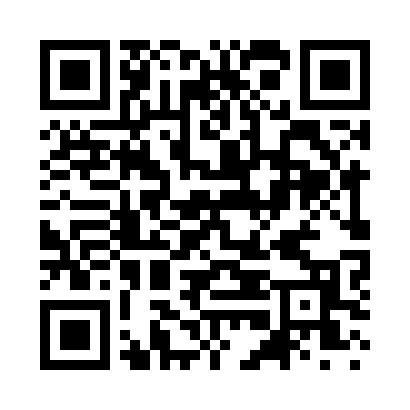 Prayer times for Chillisquaque, Pennsylvania, USAMon 1 Jul 2024 - Wed 31 Jul 2024High Latitude Method: Angle Based RulePrayer Calculation Method: Islamic Society of North AmericaAsar Calculation Method: ShafiPrayer times provided by https://www.salahtimes.comDateDayFajrSunriseDhuhrAsrMaghribIsha1Mon4:005:401:115:128:4310:232Tue4:015:401:125:128:4310:223Wed4:015:411:125:128:4310:224Thu4:025:411:125:128:4310:215Fri4:035:421:125:128:4210:216Sat4:045:421:125:128:4210:207Sun4:055:431:125:128:4210:208Mon4:065:441:135:128:4110:199Tue4:075:441:135:128:4110:1810Wed4:085:451:135:128:4010:1811Thu4:095:461:135:128:4010:1712Fri4:105:471:135:128:3910:1613Sat4:115:471:135:128:3910:1514Sun4:125:481:135:128:3810:1415Mon4:135:491:135:128:3810:1316Tue4:145:501:145:128:3710:1217Wed4:155:511:145:128:3610:1118Thu4:175:511:145:128:3610:1019Fri4:185:521:145:128:3510:0920Sat4:195:531:145:128:3410:0821Sun4:205:541:145:128:3310:0722Mon4:225:551:145:118:3310:0623Tue4:235:561:145:118:3210:0424Wed4:245:571:145:118:3110:0325Thu4:265:581:145:118:3010:0226Fri4:275:581:145:108:2910:0027Sat4:285:591:145:108:289:5928Sun4:296:001:145:108:279:5829Mon4:316:011:145:108:269:5630Tue4:326:021:145:098:259:5531Wed4:346:031:145:098:249:53